2022 Entertainment Registration Form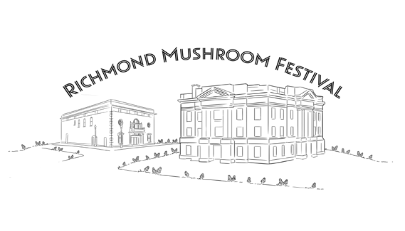 MUSHROOM FESTIVAL 41 – MAY 6TH – 7THEntertainment: __________________________________________________________________________Name of Entertainer: ___________________________________________________________________________Phone: Daytime________________________________ Cell: _____________________________________________Street Address: ______________________City: ____________________ State: _____________Zip: _______________Email: (Required) __________________________________________________________________________________Fees: _____________________________________ Performance Length: _____________________________Electricity needed for Performance: ________________________________________________________________Description of entertainment: ____________________________________________________________________________________________________________________________________________________________________To complete your Registration Form.  Please sign the 2022 Mushroom Festival Indemnity Agreement.I AGREE TO INDEMNIFY AND HOLD HARLESS THE CITY OF RICHMOND, THE FRIENDS OF THE FARRIS, INC, AND MUSHROOM FESTIVAL COMMITTEE, AND ITS DIRECTORS AND AGENTS FROM AND AGAINST ALL CLAIMS, DAMAGES, LOSSES AND EXPENSES ARISING OUT OF THE ACTIVITIES RELATING TO 2022 MUSHROOM FESTIVAL.  I HAVE READ AND AGREE TO THE TERMS OUTLINED ON THE VENDOR REGISTRATION FORM AND FURTHER ACKNOWLEDGE THAT ENTRY FEES AND ELECTRICAL CHARGES ARE NON-REFUNDABLE.  I AGREE THAT I AM SOLELY RESPOSIBLE FOR MY PROPERTY DURING FESTIVAL. THE FRIENDS OF THE FARRIS, INC. & MUSHROOM FESTIVAL COMMITTEE RESERVE THE RIGHT TO REFUSE AND OR CANCEL ANY REGISTRATION IN VIOLATION WITH AGREEMENT.SIGNED: ___________________________________________   DATE: _________________________________Please return the completed registration form to: Friends of the Farris, Inc., 301 W. Main St., Richmond, MO 64085DEADLINE IS FRIDAY, APRIL 8, 2022If you have any questions, please contact Lesley Green (816)776-6684, email at exedirector@farristheatre.com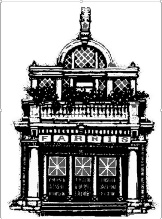 Follow us on Facebook!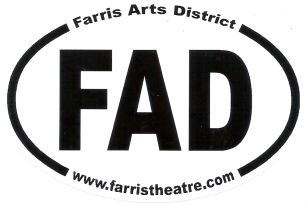 Richmond Missouri Annual Mushroom Festivalwww.mushroomfestival.net